Publicado en España el 13/06/2024 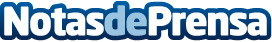 Luxmetique ofrece sus consejos para disfrutar de un verano más fértil y con menos infecciones La mujer sufre más cistitis en verano, período en el que, por el contrario, destaca en positivo un aumento de la fertilidad. Se requieren cuidados extra para la mujer en período de menopausia, ya que los sofocos y el insomnio se agudizan por el calor. BWoman® y Omefolic®, las fórmulas de Luxmetique® para el bienestar de la mujerDatos de contacto:LUZ GARCÍA TORO Directora de Comunicación649 97 52 26   Nota de prensa publicada en: https://www.notasdeprensa.es/luxmetique-ofrece-sus-consejos-para-disfrutar Categorias: Nacional Nutrición Consumo Belleza Bienestar http://www.notasdeprensa.es